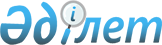 Об определении видов и порядка поощрений, а также размера денежного вознаграждения граждан, участвующих в обеспечении общественного порядка в Успенском районеПостановление акимата Успенского района Павлодарской области от 11 января 2019 года № 4/1. Зарегистрировано Департаментом юстиции Павлодарской области 15 января 2019 года № 6234
      В соответствии со статьей 31 Закона Республики Казахстан от 23 января 2001 года "О местном государственном управлении и самоуправлении в Республике Казахстан", подпунктом 3) пункта 2 статьи 3 Закона Республики Казахстан от 9 июля 2004 года "Об участии граждан в обеспечении общественного порядка", подпунктом 3) пункта 2 статьи 6 Закона Республики Казахстан от 29 апреля 2010 года "О профилактике правонарушений", акимат Успенского района ПОСТАНОВЛЯЕТ:
      1. Определить виды и порядок поощрений, а также размер денежного вознаграждения граждан, участвующих в обеспечении общественного порядка в Успенском районе, согласно приложению к настоящему постановлению.
      2. Государственному учреждению "Отдел полиции Успенского района Департамента полиции Павлодарской области Министерства внутренних дел Республики Казахстан" (по согласованию) обеспечить проведение соответствующих мероприятий в целях реализации настоящего постановления.
      3. Контроль за исполнением настоящего постановления возложить на заместителя акима района Абушахманова К. А.
      4. Настоящее постановление вводится в действие по истечении десяти календарных дней после дня его первого официального опубликования. Виды и порядок поощрений, а также размер денежного вознаграждения граждан,
участвующих в обеспечении общественного порядка в Успенском районе
      1. Виды поощрений граждан:
      1) объявление благодарности;
      2) награждение грамотой;
      3) выдача денежной премии.
      2. Порядок поощрений граждан:
      1) вопросы поощрения граждан, участвующих в охране общественного порядка, рассматриваются районной комиссией по поощрению граждан, участвующих в охране общественного порядка (далее - Комиссия);
      2) представление (ходатайство) о поощрении граждан, принимающих активное участие в охране общественного порядка, вносится на рассмотрение Комиссии государственным учреждением "Отдел полиции Успенского района Департамента полиции Павлодарской области Министерства внутренних дел Республики Казахстан" (далее – ОП Успенского района);
      3) основанием для поощрения является протокольное решение, принимаемое комиссией;
      4) выплата денежного вознаграждения производится ОП Успенского района за счет средств областного бюджета;
      5) поощрение граждан за вклад в обеспечение общественного порядка осуществляется ОП Успенского района.
      Размер денежного вознаграждения не должен превышать 10-кратного месячного расчетного показателя.
					© 2012. РГП на ПХВ «Институт законодательства и правовой информации Республики Казахстан» Министерства юстиции Республики Казахстан
				
      Аким района

Б. Касенов

      "СОГЛАСОВАНО"

      Начальник государственного учреждения

      "Отдел полиции Успенского района

      Департамента полиции

      Павлодарской области

      Министерства внутренних дел

      Республики Казахстан"

М. Болат

      "11" января 2019 года
Приложение
к постановлению акимата
Успенского района
от "11" января 2019 года № 4/1